新規導入機器説明会「分光エリプソメータ」主催　京都府中小企業技術センター当センターでは、公益財団法人JKAの平成29年度補助事業により、薄膜材料分析が可能な分光エリプソメータを導入いたしました。材料の屈折率や消衰係数等の光学特性の算出をはじめ、膜厚やラフネスの評価が可能です。　来る2月6日（火）より新装置の利用を開始し、2月22日（木）に装置利用説明会を開催いたしますのでお知らせします。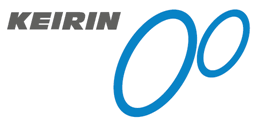 □　分光エリプソメータの仕様UVISEL2：株式会社堀場製作所製　・光源　150Wキセノンランプ・波長範囲　190～2100nm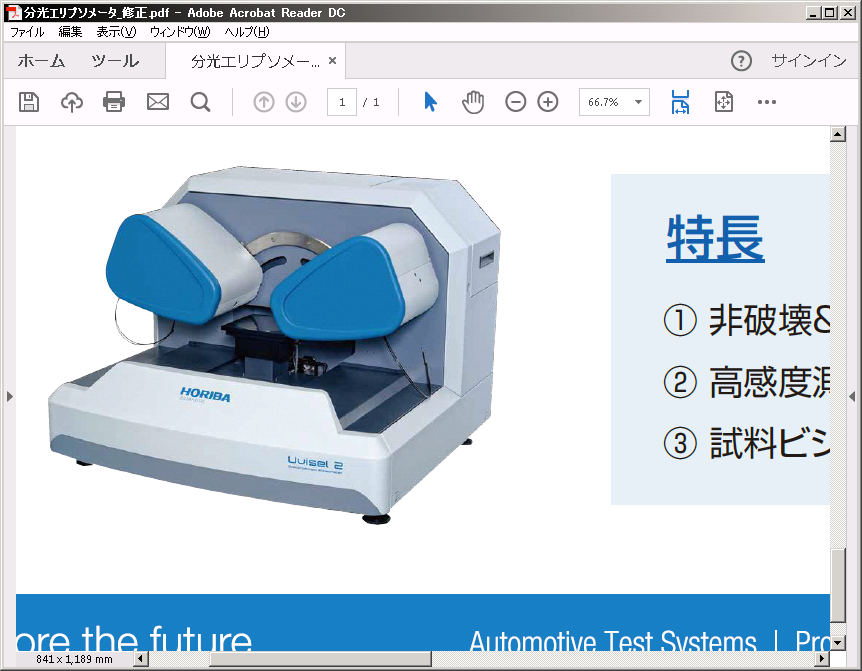 ・分光器・検出器FUV-Vis：ダブルモノクロメータ・PMT検出器NIR：シングルモノクロメータ・InGaAs検出器・ゴニオメータ　35～90°・試料ステージ　200×200×H30mm・最少スポットサイズ　35×85m日　時　　平成３０年 ２月 ２２日（木） 13 : ３0 ～ 1６ : 00会　場京都府産業支援センター　5F研修室〒600-8813	　京都市下京区中堂寺南町134  (七本松通五条下ル)　京都リサーチパーク東地区内内　容1.測定原理の解説2.装置概要の説明（測定・シミュレーション等）3.実演受講料無　料定　員30名（※ 定員を超えた場合、その旨ご本人に連絡します。）申込方法　　裏面の参加申込書をご利用の上、ＦＡＸまたはE-mailで申込みください。センターのホームページ (http://www.kptc.jp) からもお申し込みできます。お問合せ　　京都府中小企業技術センター　応用技術課 表面・微細加工担当TEL 075-315-8634   FAX 075-315-9497 E-mail　ouyou@kptc.jp京都府中小企業技術センター　応用技術課　表面・微細加工担当 宛（ＦＡＸ：０７５－３１５－９４９７）新規導入機器説明会「分光エリプソメータ」申込書申込書にご記入いただいた個人情報は、本研修会参加者名簿として利用させていただきます。なお、各種セミナー等に関する情報を当センターが発行するメールマガジン等でお知らせすることがあります。＜会場、交通のご案内＞　場　　所　：　京都府産業支援センター　５Ｆ研修室　住　　所　：　京都市下京区中堂寺南町134  (七本松通五条下ル)　京都リサーチパーク東地区内　アクセス　：　ＪＲ丹波口駅より西に徒歩５分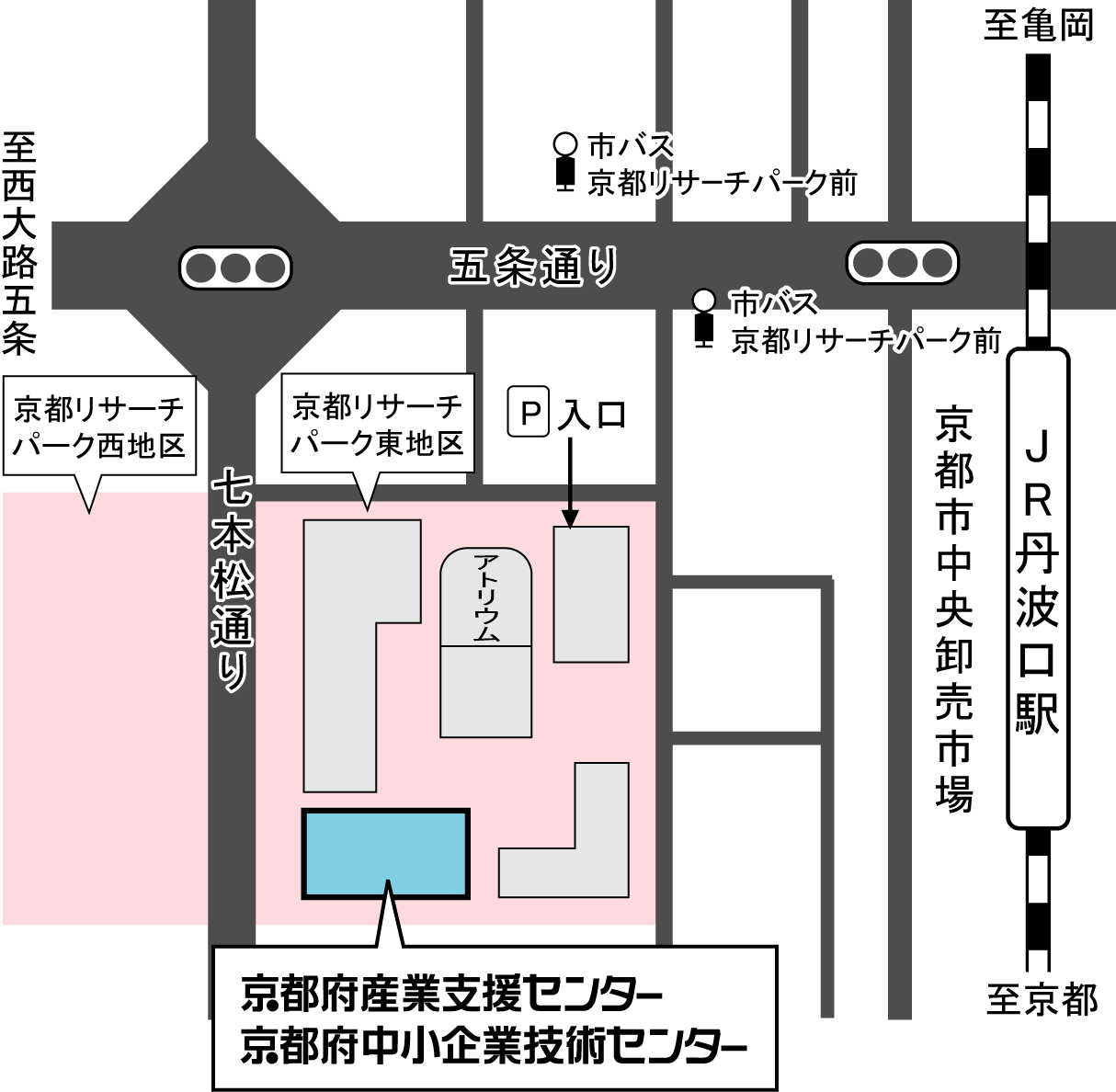 企業名（所在地）〒〒連絡担当者氏名所属連絡担当者TELFAX連絡担当者E-mailE-mail参加者氏名所属・役職TELE-mail